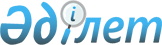 Об утверждении Перечня наименований должностей работников, относящихся к административному персоналу
					
			Утративший силу
			
			
		
					Приказ Министерства труда и социальной защиты населения Республики Казахстан от 7 апреля 1999 года N 56-а-п. Зарегистрирован в Министерстве юстиции Республики Казахстан 17.05.1999 г. за N 761. Утратил силу приказом Министра здравоохранения и социального развития Республики Казахстан от 20 августа 2014 года № 8      Сноска. Утратил силу приказом Министра здравоохранения и социального развития РК от 20.08.2014 № 8 (вводится в действие по истечении десяти календарных дней после дня его первого официального опубликования).      Сноска. Преамбула с изменениями, внесенными приказом и.о. Министра труда и социальной защиты населения Республики Казахстан от 2 декабря 2005 года N 307-п.       В целях обеспечения единого подхода по отнесению должностей работников к административному персоналу,  ПРИКАЗЫВАЮ: 

      1. Утвердить прилагаемый Перечень наименований должностей работников, относящихся к административному персоналу, и рекомендовать его к применению.  

      2. Вносить изменения в указанный Перечень по мере введения новых и исключения устаревших наименований должностей работников, относящихся к административному персоналу.  

      3. Контроль за исполнением настоящего приказа возложить на Вице-Министра труда и социальной защиты населения Республики Казахстан Ауанова М.К.        Министр  Приложение                 

к приказу Министра труда        

и социальной защиты населения       

Республики Казахстан           

от 7 апреля 1999 г. N 56-а-п  <*>         Сноска. Приложение в редакции  приказа и.о. Министра труда и социальной защиты населения Республики Казахстан от 2 декабря 2005 года N 307-п; с изменениями, внесенными  

приказом Министра труда и социальной защиты населения Республики Казахстан от 20 февраля 2008 года  N 42-п (вводится в действие по истечении 10 календарных дней после дня его первого официального опубликования). 

  

    Перечень 

наименований должностей работников,  

относящихся к административному персоналу       1. К административному персоналу относятся следующие наименования должностей работников организаций и их структурных подразделений в Республике Казахстан: 

      Администратор, кроме администраторов организаций торговли и общественного питания ,  гостиницы 

      Административный помощник 

      Административный секретарь 

      Актуарий 

      Аналитик 

      Арбитр 

      Аудитор 

      Бухгалтер всех наименований: (бухгалтер-аудитор, бухгалтер-эксперт и другие) 

      Ведущий специалист (агроном, бухгалтер-эксперт, геодезист, гидрогеолог, инспектор, казначей, контролер-ревизор, мелиоратор, эколог, экономист, эксперт, юрист и др., кроме ведущих специалистов, занятых непосредственно выполнением проектных, конструкторских, научно-исследовательских, технологических и тому подобных работ) 

      Вице-президент 

      Врач 

      Генеральный директор 

      Генеральный конструктор 

      Генеральный продюсер 

      Главный администратор 

      Главный специалист (агроном, арбитр, архитектор, бактериолог, банкир, биохимик, бухгалтер, вирусолог, герболог, геодезист, гидрогеолог, диспетчер, инженер, инспектор, казначей, консультант, контролер-ревизор, мелиоратор, миколог, микробиолог, референт, рыбовод, фитопатолог, штурман, экономист, эксперт, энтомолог, юрист и другие), кроме главных специалистов (главных инженеров проектов, главных конструкторов проектов, главных архитекторов проектов, главных конструкторов, главных научных сотрудников, главных технологов и других), занятых непосредственно выполнением проектных, конструкторских, научно-исследовательских, технологических и тому подобных работ, и главных специалистов (главных режиссеров, главных дирижеров, главных хормейстеров, главных балетмейстеров и тому подобных), занятых в театрально-зрелищных предприятиях, теле- и киностудиях на работах главных художников) 

      Государственный патентный эксперт 

      Декан факультета (курсов) 

      Дежурный (оперативный, по вокзалу, по этажу, пункта и другие), кроме дежурного: железнодорожной станции, по разъезду, станционного поста централизации, по парку железнодорожной станции, сортировочной горки, по отделению, агента контрольного поста (включая старшего), по подъездным путям) 

      Делопроизводитель 

      Дизайнер  

      Директор (агентства, департамента, группы, службы, станции, центра, торгового дома, музея, интерната, комплекса, коммерческий и другие), кроме директоров, занятых непосредственно выполнением проектных, конструкторских, научно-исследовательских, технологических и тому подобных работ 

      Заведующий (архивом, базой, бюро, группой, канцелярией, кафедрой, клубом, магистратурой, отделом, приемной, секретариатом, сектором, службой, центром и другие), кроме заведующих: занятых непосредственно выполнением проектных, конструкторских, научно-исследовательских, технологических и тому подобных работ, отделениями в лечебных организациях, медицинских пунктов 

      Инженер, кроме инженеров, занятых: на конструкторской, проектной, технологической, геодезической, маркшейдерской, пусконаладочных, шефмонтажных работах, непосредственно занятых техническим обслуживанием, ремонтом, эксплуатацией приборов, машин, оборудования и средств компьютерной (вычислительной) техники, занятых в отделениях, цехах, фермах, сельхозучастках, инженеров-гидротехников, инженеров-мелиораторов, занятых патентной, изобретательской, рационализаторской работами, научно-технической информацией 

      Инспектор 

      Инструктор (старший, кроме инструкторов физкультуры и спорта, инструкторов культмассовой работы, инструкторов производственного обучения) 

      Исполнительный директор (секретарь, продюсер и другие) 

      Кассир, осуществляющий выдачу заработной платы и доставку платежных документов в банковские организации 

      Капитан (всех наименований) 

      Кодификатор 

      Командир (всех наименований) 

      Комендант (аэродрома, жилых домов, служебных зданий, лагеря, общежитий и другие) 

      Комиссар аварийный (при чрезвычайных ситуациях и другие) 

      Консультант (банкир, инспектор, казначей, контролер-ревизор, референт, эксперт и другие) 

      Контролер (кроме контролеров сберегательных касс, контролеров билетных касс и контролеров-рабочих) 

      Координатор 

      Курьер 

       Маркетолог 

      Мастер, кроме мастеров-рабочих (мастеров горных, мастеров буровых, мастеров леса, мастеров по добыче и обработке рыбы, мастеров производственного обучения), мастеров, занятых в железнодорожной отрасли: подъемного оборудования, по гидропневматике, по ремонту пожарных рукавов и обслуживанию пожарной техники, газодымозащитной службы, по ремонту (восстановлению элементов верхнего строения пути), механических мастерских по ремонту автотранспорта (участка по ремонту автотранспорта), участка электроснабжения, рельсошлифовального вагона, по эксплуатации и ремонту машин и механизмов, участка (ремонтно-строительных работ), мостовой, тоннельный, цеха (рельсовой дефектоскопии) 

      Менеджер (всех наименований в различных отраслях экономики) 

      Метрдотель  

      Методист (кроме методистов учебных заведений, организаций культуры, методических кабинетов) 

      Метролог  

      Механик, кроме занятых: на конструкторской, проектной, технологической, геодезической, маркшейдерской, пусконаладочных, шефмонтажных работах, непосредственно занятых техническим обслуживанием, ремонтом, эксплуатацией приборов, машин, оборудования и средств компьютерной (вычислительной) техники, занятых в отделениях, цехах, фермах и сельхозучастках 

      Начальник (авиации, бюро, группы, дирекции, департамента, депо, инспекции, кабинета ,  курсов, лаборатории, мастерской, музея, отдела, отделения, паспортного стола, питомника, пресс-центра, пункта (линейного, передвижного), секретариата, сектора, смены, службы, склада, станции, управления, узла, участка (патрульного), центра, цеха, части, штаба, экспедиции и другие), кроме начальников, занятых непосредственно выполнением проектных, конструкторских, научно-исследовательских, технологических, патентно-лицензионной, изобретательской и тому подобных работ, начальников обслуживающих подразделений, технического контроля (качества), сезонных партий, начальников (восстановительного поезда, пожарного поезда, отделения (караула), путевой машины, мотоиспытательной лаборатории, сортировочной горки, рельсошлифовального поезда, рельсошлифовального вагона), а также начальников станций и цехов, если в их функциональные обязанности входит непосредственно выполнение производственных процессов 

      Нарядчик 

      Нотариус 

      Офис-менеджер 

      Охотовед 

      Паспортист 

      Переводчик 

      Помощник (советник) 

      Председатель 

      Президент 

      Преподаватель 

      Пресс-секретарь 

      Провизор 

      Продюсер 

      Производитель работ (прораб) 

      Проректор 

      Психолог 

      Распорядитель 

      Ревизор 

      Редактор (главный, ответственный и другие)  

      Ректор 

      Репетитор 

      Референт 

      Риэлтер 

      Руководитель (департамента, инспекции, лаборатории, кабинета, музея, отдела, отделения, паспортного стола, питомника, подсобного хозяйства, подразделения, пресс-центра, пункта (линейного, передвижного), секретариата, склада, управления, узла, участка, части, штаба, группы, сектора, службы, центра, бюро, депо, мастерской, смены и другие), кроме руководителей, занятых непосредственно выполнением проектных, конструкторских, научно-исследовательских, технологических и тому подобных работ 

      Секретарь (заседания, коллегии, ответственный секретарь, правления, президиума, суда, творческого союза, федерации,   фонда и другие) 

      Сестра медицинская 

      Смотритель 

      Советник 

      Социолог 

      Спектроскопист 

      Специалист (контролер-ревизор, казначей, бухгалтер-эксперт и другие), кроме специалистов, занятых непосредственно выполнением проектных, конструкторских, научно-исследовательских, технологических и тому подобных работ 

      Старший специалист (бухгалтер-эксперт, контролер-ревизор, инспектор-ревизор, инструктор, казначей, оператор, производитель работ (прораб), штурман и другие), кроме старших специалистов, занятых непосредственно выполнением проектных, конструкторских, научно-исследовательских, технологических и тому подобных работ 

      Статистик (включая медицинских статистиков) 

      Стивидор 

      Супервайзер 

      Счетовод 

      Табельщик 

      Таксировщик 

      Тарификатор, кроме тарификаторов агентств воздушных сообщений 

      Техники всех наименований, кроме зоотехников, ветеринарных техников, зубных техников, а также техников, выполняющих проектную, конструкторскую, технологическую работу, и занятых непосредственно техническим обслуживанием, ремонтом и эксплуатацией приборов, машин и оборудования, средств компьютерной (вычислительной) и другой техники 

      Уполномоченный (представитель) 

      Управляющий (концерном, базой, трестом, отделением, станцией, доверенный управляющий, управляющий делами и другие) 

      Учетчик 

      Учитель 

      Фельдъегерь 

      Хронометражист 

      Штурман 

      Экономист (всех наименований, кроме экономистов, инженеров-экономистов, занятых непосредственно выполнением проектных, конструкторских, научно-исследовательских, технологических и тому подобных работ) 

      Экскурсовод 

      Юрисконсульт  

      Другие должности, приравненные к перечисленным выше наименованиям должностей. 

      2. В государственных учреждениях (государственных органах) все должности работников из числа руководителей, специалистов и других служащих относятся к административному персоналу, кроме работников, осуществляющих техническое обслуживание и обеспечивающих функционирование государственных учреждений (государственных органов). 

      3. В государственных учреждениях и других организациях должности, занятые работниками в конструкторских, проектных, технологических службах или выполняющие конструкторские, проектные, технологические работы, не относятся к административному персоналу. 

      4. Руководители структурных подразделений, имеющие в своем подчинении двух и менее работников, не относящихся к административному персоналу, также не относятся к данному персоналу. 
					© 2012. РГП на ПХВ «Институт законодательства и правовой информации Республики Казахстан» Министерства юстиции Республики Казахстан
				